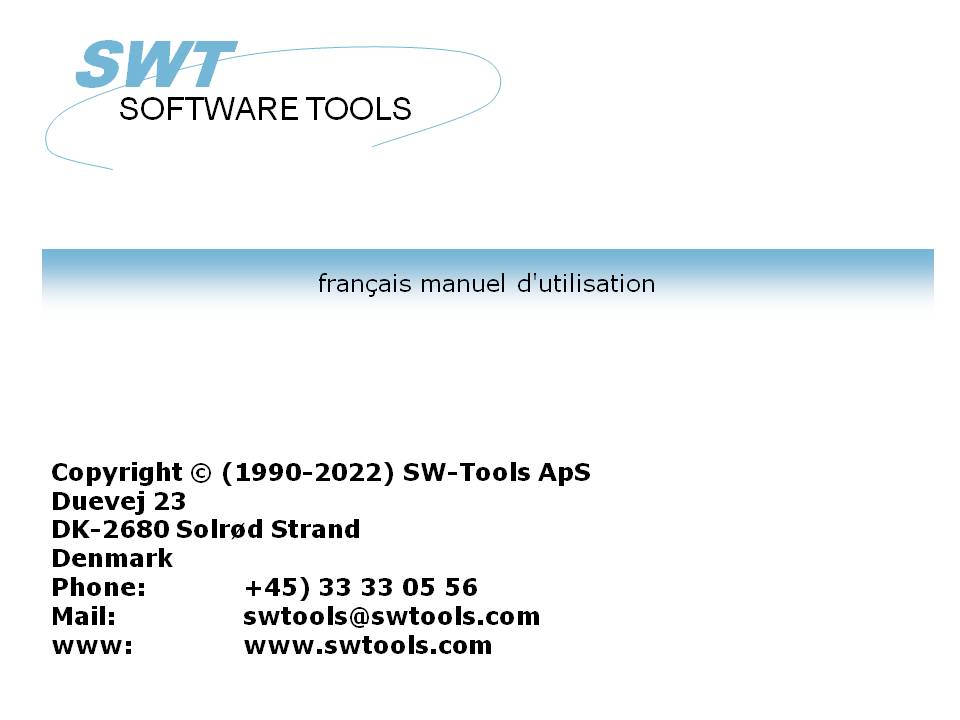 OLE (object Linking and Embedding)22/11/01 /  2022-09-01 008.384Table des matièresTable des matières	21. Introduction	31.1. Release notes	42. OLE dans  RAPGEN	52.1. Première étape : Définition d'une lettre de fournisseur	62.2. Deuxième étape :  Insertion du contenu d'un document  Microsoft Word	82.3. La lettre finale de fournisseur	112.4. Utilisation de la technique de lien au lieu" d'enrobage "	123. OLE dans IQ/DATAMASTER	133.1. Création d'une interrogation simple	143.2. Insertion d'objet OLE étape par étape	153.3. Utilisation de trois boutons pour l'utilisation de l'O.L.E	163.4. Création de l'objet OLE	173.5. Comment enregistrer l'objet	183.6. Opérations effectuées sur un objet	193.7. Comment travailler avec l'interrogation finale	204. Fonctions de l'OLE	224.1. Documentation en ligne	234.2. Codes d'erreur généraux	244.3. OleAllocate - Allouer un emplacement de mémoire à un nouveau objet	254.4. OleFree : Libérer l'objet	264.5. OleLinkToFile : Lien vers un fichier contenant n'importe quel type d'objet	274.6. OleEmbedded : Création d'un objet enrobé	284.7. OleFillObjectMenu : Créer un menu contenant tous les objets enregistrés	294.8. OleFillVerbMenu : Créer un menu contenant toutes les fonctions de l'objet	304.9. OleDoVerb : Exécuter un action sur un objet	314.10. OleSave : Enregistrer un objet enrobé dans un fichier	324.11. OleLoad : Rehercher un objet enrobé à partir d'un fichier	334.12. OleGetInfo : Chercher des informations sur un objet	344.13. OleSetInfo : Indiquer les informations sur l'objet	354.14. OleMenuCreate : Créer un menu	364.15. OleMenuDestroy - Eliminer un menu	374.16. OleMenuAdd : Additionner un élément au menu	384.17. OleMenuSelect : Sélectionner à partir d'un menu et selon la position du curseur	394.18. OleDialogCreate : Dialogue standard pour créer des objets enrobés ou liés	404.19. OleDialogFile : Dialogue standard  pour la sélection d'un nom du fichier	415. Spécifications	425.1. Conditions	435.2. Fichiers installés	44Liste de figures	45Index	461. IntroductionLa technique OLE (Object Linking and Embedding) de SW-Tools vous permet d'incorporer le contenu des applications de Windows dans un rapport ou dans un programme d'interrogation déjà définis dans le programme TRIO de SW-Tools. Nous utiliserons l'abréviation OLE d'Object Linking and Embedding.En utilisant OLE, il sera possible d'employer les facilités de Microsoft Word (un traitement de texte par exemple) lors de la définition d'une lettre de client, de la lecture d'une séquence vidéo ou de l'interrogation des informations sur un article, etc.TRIO dispose d'un interface permettant la définition d'une zone libre inscrit comme OLE. Lorsque vous insérez celle-ci dans la présentation de votre rapport ou dans votre interrogation, vous pouvez sélectionner  de lier celle-ci à un autre document déjà existant ou de créer   un document " enrobé " .Une lien vers un document  existant de Microsoft Word réfère seulement à un nom de fichier. Si vous avez un document stocké sous c:/Microsoft/word/customer.doc , vous aurez la possibilité de faire une lien directement vers celui-ci. Si la modification de ce document est saisi par un autre utilisateur qui n'utilise pas TRIO, l'objet sera mis à jour la prochaine fois que le rapport et l'interrogation seront  exécutés.Si vous utilisez la technique OLE pour un document "enrobé " , le contenu de celui-ci sera sauvegardé avec le programme de TRIO. Vous pouvez seulement modifier ce contenu à partir du TRIO par l'utilisation du  programme OLE, et non directement à partir de l'application d'origine.L'utilisation des méthodes  de " l'encapsulation " ou de la liaison d'un objet à son application d'origine dépendent de la façon selon laquelle vous souhaitez enregistrer le contenu d'objets.A l'aide des exemples dans RAPGEN et dans  IQ, vous allez maintenant apprendre l'utilisation des objets OLE dans TRIO.1.1. Release notesL'interface utilisateur de SW-Tools Rapgen/IQ est élargie avec :- Un nouveau type de zone OLE additionné au dialogue de la zone libreVeuillez vous reportez aux exemples dans ce manuel.2. OLE dans  RAPGENDans ce chapitre nous allons présenter étape par étape la définition d'une lettre qui peut lire et  imprimer des informations à partir d'une base de données y compris le texte écrit à l'aide de Microsoft Word.2.1. Première étape : Définition d'une lettre de fournisseurDans cette première étape nous allons définir une lettre de fournisseur basée sur les démos (fichiers) de Trio :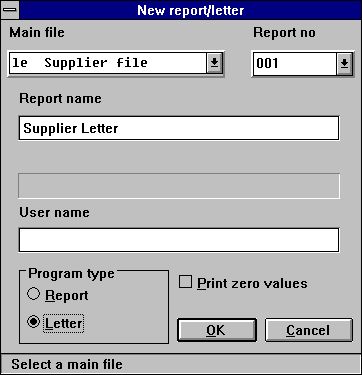 1.  Définition d'une lettre de fournisseurSélectionnez le fichier  'le'  dans la case Fichier principal de la lettre  et frappez dans le compartiment Nom du rapport 'Lettre de fournisseur'.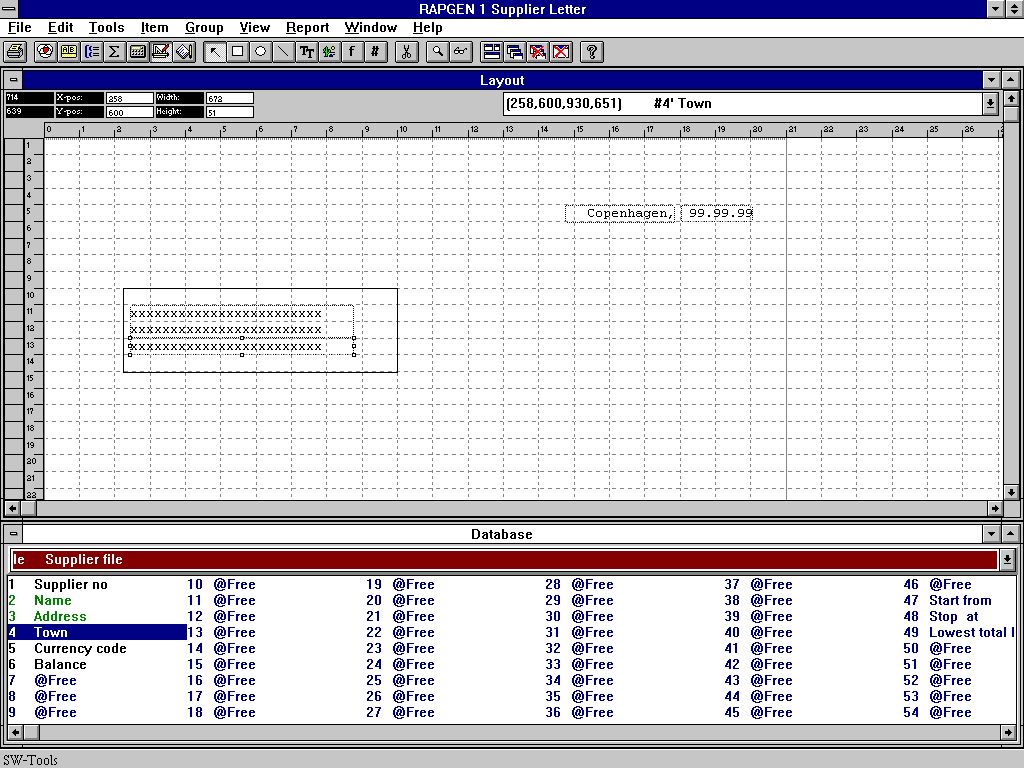 2.  Insertion des zones dans le présentation de la lettreUne fois que cela à été fait,  trois zones à partir du fichier de fournisseur seront insérées dans la présentation.2.2. Deuxième étape :  Insertion du contenu d'un document  Microsoft WordAfin d'insérer le contenu d'un document Microsoft Word dans la lettre, définissez d'abord une zone contenant le type d'objet OLE 2.0.  Dans cette deuxième étape nous avons sélectionné la zone libre numéro 10 à partir de la fenêtre de base de données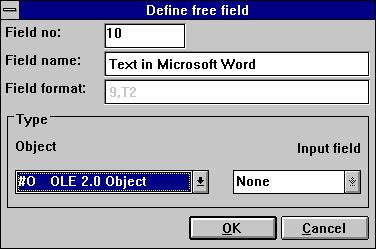 3. Définition d'une zone libre contenant le type d'objet OLE 2.0Lorsque la zone est insérée dans la présentation du rapport et réduite à sa taille souhaitée, sélectionnez le type d'objet OLE en cliquant sur cette zone à l'aide du bouton droit de votre souris et puis  sélectionnez la fonction  'Texte...'.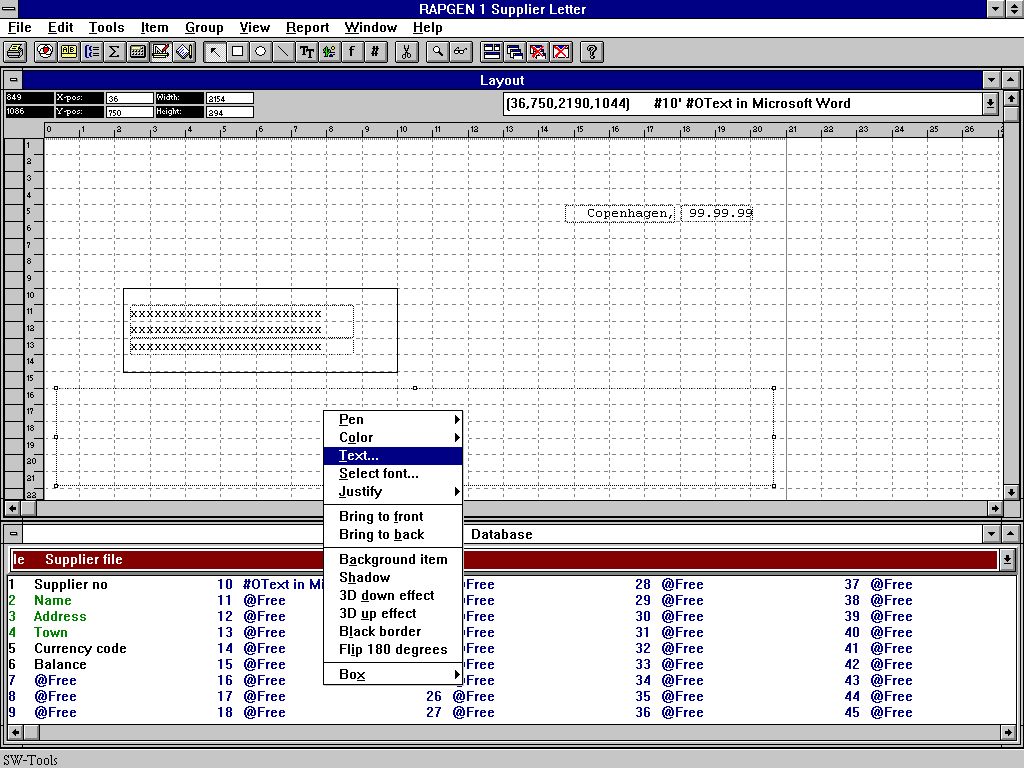 4. Sélection  de l'objet  OLE vouluLa première fois que vous sélectionnez la fonction 'Texte...'  pour un objet OLE, un dialogue contenant la vue d'ensemble d'objets OLE 2.0 installés apparaîtra. A partir de cette liste , sélectionnez :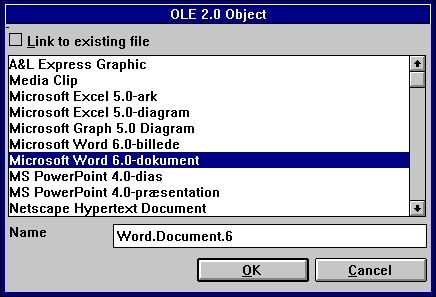 5. Sélection de Microsoft Word comme objetPuis, RAPGEN activera le serveur de l'objet désiré, (ici  Microsoft Word), et vous permettra d'utiliser la fonctionnalité du traitement de texte pour entrer le texte voulu dans le système word.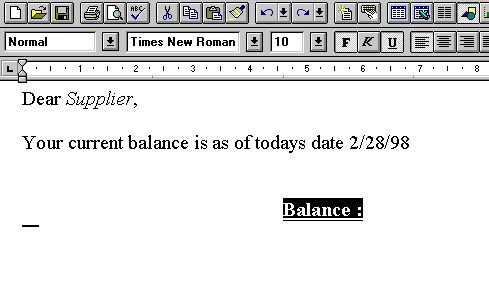 6.  Insertion du contenu de l'objet dans Microsoft WordUne fois que le texte a été inséré, fermez l'application et le contenu de l'objet apparaîtra dans la présentation de la lettre.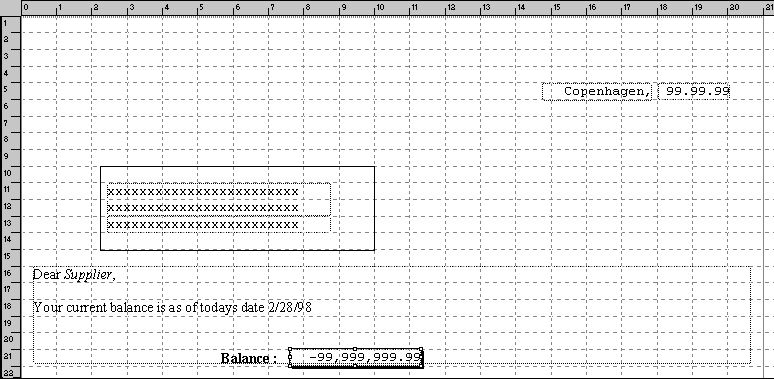 7. Présentation de la lettre y comrpis le contenu de l'objet OLEFinalement, vous pouvez additionner la zone de solde à la zone de l'objet OLE.  La lettre est finie.2.3. La lettre finale de fournisseurVoici la lettre après l'impression :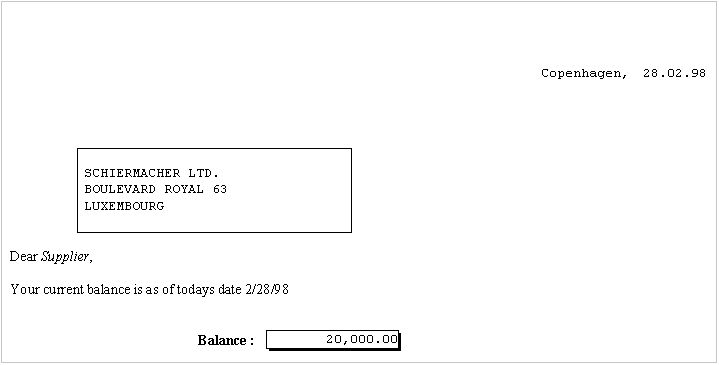 8. Sortie sur l'imprimante de la lettre de fournisseur2.4. Utilisation de la technique de lien au lieu" d'enrobage "Une autre possibilité est celle d'utiliser la technique par laquelle l'objet  est lié à un document existant. Si vous voulez enregistrer exactement le même texte (regardez l'exemple dans la figure 5) dans un fichier nommé :c:/swtools/supplier.docl'objet peut être lié à ce fichier  au lieu d'être incorporé dans le rapport.Insérez la zone définie Objet OLE dans la présentation et sélectionnez la fonction 'Texte...' en cliquant à l'aide de votre souris sur cette ligne dans la présentation.Checker dans le dialogue suivant 'Lien vers un fichier existant' et entrez le nom du fichier.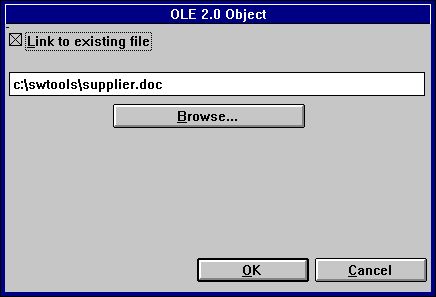 9. Lien vers un fichier existantLa sortie imprimée sera la même que dans la figure 8 dans laquelle l'objet était " enrobé "dans la présentation.Veuillez noter que vous ne pouvez pas changer entre un objet incorporé et lié. Vous devez d'abord supprimer la zone dans la représentation et puis l'insérer encore une fois. Vous pouvez donc définir un lien vers un fichier existant au lieu  d'un " enrobage "3. OLE dans IQ/DATAMASTERDans ce chapitre nous allons décrire comment l'architecture d'OLE sera insérée dans les programmes d'IQ et de DATAMASTER. Nous illustrons ce méthode dans le programme d'IQ. Pour le programme de DATAMASTER. vous pouvez procéder de la même manière comme pour le programme d'IQ.Pour vous donner une idée de l'utilisation des applications dans TRIO avec OLE, nous avons choisi un exemple qui fonctionne en tant qu'une interrogation de fournisseur à laquelle vous pouvez additionner n'importe quel type d'objet  OLE sous forme des informations supplémentaires sur un fournisseur.3.1. Création d'une interrogation simpleL'exemple suivant est basé sur une interrogation simple de fournisseurle#1-6qui a  été enregistré comme programme 1 dans IQ.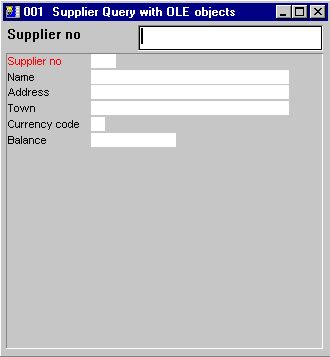 10.  Interrogation dans IQ3.2. Insertion d'objet OLE étape par étapeDéfinissez une zone libre #10 à l'aide de la fonction Aperçu de l'écran avec le nom 'OLE Objet de fournisseur' dans la boîte de dialogue et puis sélectionnez  '#O OLE 2.0 Objet'.dans le compartiment type d'objet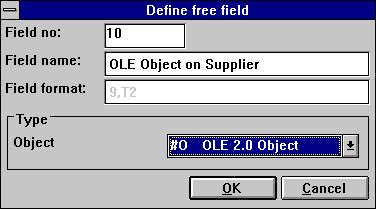 11. Zone libre définie comme objet OLEInsérer cette zone à sa position souhaitée dans l'écran de visualisation et agrandir la boite à sa taille désirée. Puis insérer deux lignes de calcul pour la lecture de l'objet OLE Après lecture du fichier de fournisseur;#14="c:/swtools/",#1,".swo"OleLoad(#10,#14)3.3. Utilisation de trois boutons pour l'utilisation de l'O.L.EInsérez trois zones libres définies '& Créer ', '& Enregistrer ' et ' & Action '. Toutes les zones sont définies en tant que format  8.Lorsque vous avez inséré celles-ci dans la présentation du rapport, vous devez sélectionner type d'objet 'Bouton' dans la liste déroulante qui apparaît lorsque vous cliquez à l'aide du bouton droit de votre souris sur les trois zones.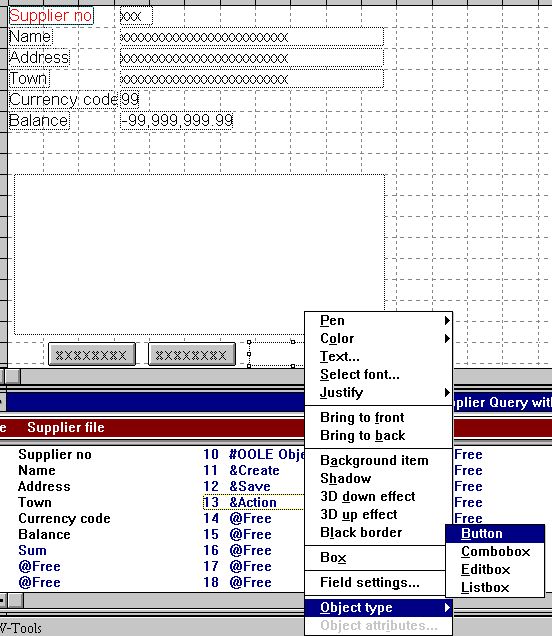 12. Boutons pour la commande de l'objet OLE3.4. Création de l'objet OLELes calculs nécessaires pour créer un objet enrobé ou lié :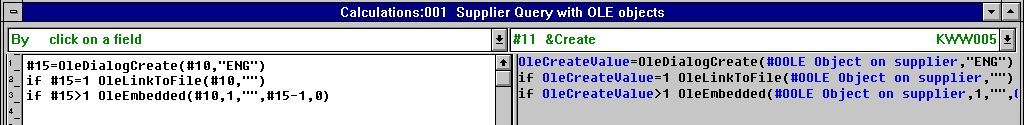 13. Calculs pour la création d'un objet OLELa zone libre #15, utilisée pour l'identification de l'objet voulu, est définie en tant que format '9,'.3.5. Comment enregistrer l'objetPour vous permettre d'enregistrer l'objet crée, nous avons additionné les calculs suivants :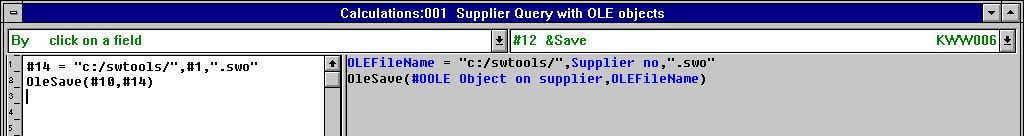 14. Calculs pour l'enregistrement de l'objet OLELe chemin standard c:/swtools/ suivi par le  numéro de fournisseur  et le nom de famille .swo créeront le nom de fichier de l'objet complet. Le nom du fichier no 205 peut être par exemple :c:/swtools/205.swoLe format de la zone libre #14 est 128 (Il s'agit d'une zone alphanumérique pour pouvoir contenir le nom du fichier y compris le chemin).3.6. Opérations effectuées sur un objetIl existe plusieurs types d'objet OLE, raison pour laquelle l'utilisateur ne peut pas  manipuler les objets à sa guise. Les opérations effectuées par l'utilisateur sont lié à la fonctionnalité des applications. En utilisant un objet par exemple de Microsoft Word, vous serez capable d'éditer le contenu de l'objet tandis que pour un objet de  Microsoft Vidéo vous avez également  à disposition une fonction qui vous permet de jouer l'objet.  Les calculs effectués peuvent vous donner une idée des différents opérations vous pouvez effectuées sur chaque type d'objet.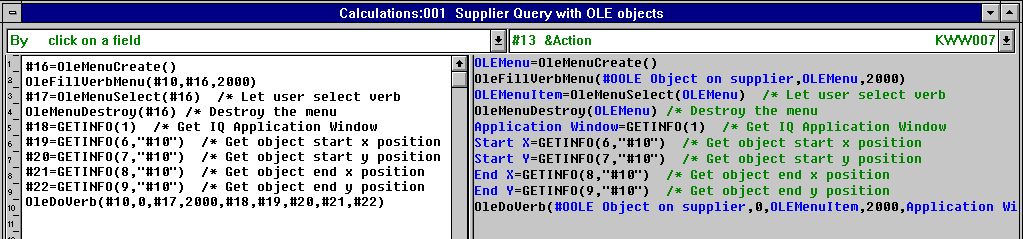 15. Calculs pour les opérations d'un objet OLECes fonctions sont décrites plus tard dans ce manuel. La définition des zones libres employées sera :3.7. Comment travailler avec l'interrogation finaleL'interrogation finale est comme un programme standard d'IQ, seulement vous avez à disposition trois bouton spéciaux auxquels sont additionnés des calculs.Vous pouvez, par exemple, trouver le fournisseur no 205, en frappant la valeur 205 dans la zone de clé.Si vous souhaitez écrire une commentaire pour ce fournisseur à l'aide de Microsoft Word, cliquez sur le bouton Créer. et le dialogue qui vous permet de créer un objet apparaîtra. A partir de ce dialogue, sélectionnez 'Microsoft Word' comme objet " enrobé ".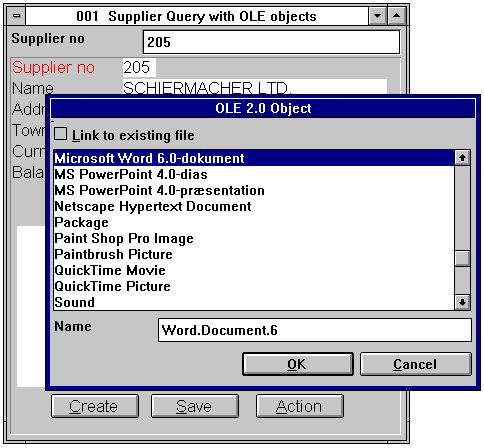 16. Création d'un objet pour le numéro de fournisseur 205Une fois que l'objet a été crée, activez l'application de l'objet Microsoft Word en cliquant sur le bouton 'Action' et puis en sélectionnant la fonctionEdit.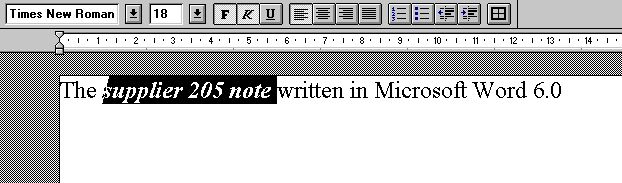 17. Entrer une note dans Microsoft WordUne fois que Microsoft Word a été fermé, le contenu d'objet apparaîtra à l'intérieur de l'interrogation d'IQ.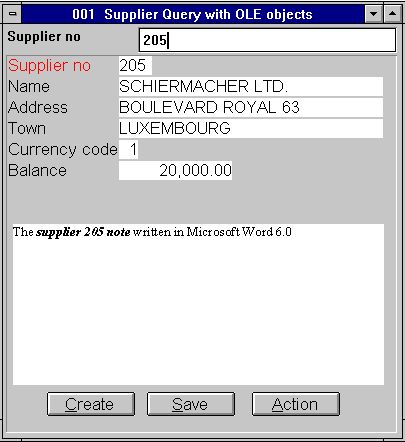 18.  Interrogation d'IQ contenant une note à partir de Microsoft Word4. Fonctions de l'OLELes fonctions de l'OLE sont installées sur Windows DLL (Dynamic Linked Library). Toutes ses fonctions sont décrites et implémentés en tant que sous-fonctions dans le fichier 10.xxx de TRIO. C'est à dire que xxx est le code de langage sur le chemin où se trouve TRIO.4.1. Documentation en ligneVous pouvez trouver la description en ligne des fonctions de l'OLE dans la fenêtre de base de données. Sélectionnez le fichier nommé 'Fonctions OLE ', c'est à dire le fichier id 10.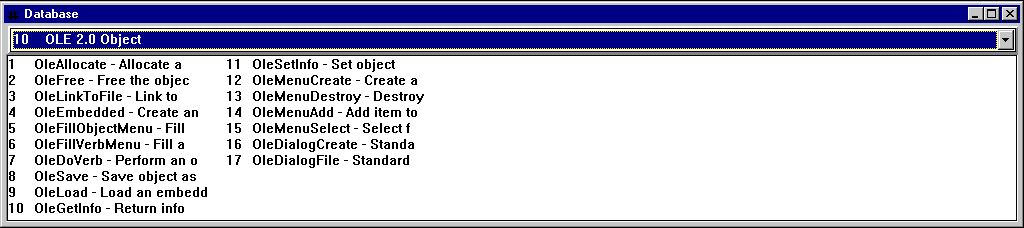 19. Documentation en ligne des fonctions4.2. Codes d'erreur générauxLa liste suivante contient les codes d'erreur généraux :00 No error01 Missing OLEx.DLL02 Missing function in DLL03 Cannot set message queue04 Subcall of function failed05 Call of OLE function failed06 Illegal OLE version07 Must call ole_init first08 Windows register function failed09 Missing COMPOBJ.DLL10 Missing STORAGE.DLL11 Object does NOT support Unknown interface12 Missing interface13 Cannot allocate needed memory14 No verbs found for this object15 Unknown verb or menu id16 No objects for OLE2.017 Unknown object or menu id18 No storage allocated for object19 No call has been made to ole_init20 Missing OLE2DISP.DLL/OLEAUT32.DLL21 Cannot convert string to OLE string or visa versa4.3. OleAllocate - Allouer un emplacement de mémoire à un nouveau objetCette fonction alloue un emplacement de mémoire à un nouveau objet OLE. La valeur retour est utilisée comme premier paramètre pour les fonctions de l'OLE.Lorsqu'on utilise plus qu'un objet, il faut libéré la mémoire à l'aide de la fonction OleFree().Veuillez noter qu'une zone OLE insérée dans la présentation d'un rapport ou dans l'aperçu de l'écran d'une interrogation ou  d'un programme d'enregistrement exécutera automatiquement la fonction OleAllocate lors du démarrage du programme ainsi que la fonction OleFree lors de la fermeture du programmeOleFree(#50) /* Libérer la mémoire utilisée par un objet4.4. OleFree : Libérer l'objetCette fonction libère la mémoire allouée à l'aide de la fonction OleAllocate().Veuillez noter que la zone OLE insérée dans la présentation du rapport ou dans l'aperçu de l'écran d'une interrogation ou  d'un programme d'enregistrement exécutera automatiquement  OleAllocate lors du démarrage du programme ainsi que la fonction OleFree lors de la fermeture du programmeVoir OleAllocate4.5. OleLinkToFile : Lien vers un fichier contenant n'importe quel type d'objetCette fonction vous permet de faire un lien vers n'importe quel type de fichier existant et par ceci rechercher l'objet. Par exemple si le nom du fichier dans par2 est "note.doc" , la fonction  fera appel à OLE qui recherche le type de fichier de Windows".doc" et  confirmera qu'il s'agit d'un document de 'Microsoft Word'.Le contenu éventuelle de l'objet  par1 sera supprimé avant l'exécution  d'un lien.En utilisant la fonction OleDialogCreate(), vous pouvez faciliter la création des objets "enrobés " et " liés à l'aide du dialogue standard de Windows.Lorsque vous utilisez un objet contenant un lien dans TRIO,  le nom du fichier sera seulement enregistré quand vous l'utilisez dans sa présentation. Ceci s'applique également  à un fichier enregistré à l'aide de la fonction OleSave() Si vous souhaitez avoir un objet unique à partir du  programme de TRIO actuel, vous devrez utiliser un objet enrobéNote 1 Si par2 est égal à "" (aucun nom du fichier) cette fonction utilisera le nom du fichier sélectionné précédemmentPar exemple, si vous avez sélectionner le fichier "Tableur.xls" à l'aide de la fonction  OleDialogCreate(), ce nom sera sélectionné encore une fois.Voir OleAllocate4.6. OleEmbedded : Création d'un objet enrobéCette fonction créera un objet enrobé, c'est à dire un objet à partir de l'application TRIO. Pour créer un objet enrobé, indiquez le programme id de l'application de l'objet comme dans le fichier d'enregistrement de Windows (Consultez la documentation sur chaque type d'objet).Id de programme d'un document Microsoft Word 97, sera "Word.Document.8".Les paramètres par4 and par5 sont utilisés à l'aide des fonctions OleDialogCreate(), OleFillObjectMenu() et OleMenuSelect(). Veuillez consulter la documentation consacré à ses fonctionsOleEmbedded(#50,0,"Word.Document.8",0,0)4.7. OleFillObjectMenu : Créer un menu contenant tous les objets enregistrésVous pouvez utiliser cette fonction pour créer un menu déroulant qui vous permet de sélectionner un objet. Elle additionnera des éléments à un menu à l'aide de OleMenuCreate().Chaque élément additionné au menu aura un id à partir de 0 à x. Ceci peut poser un problème de fond lié au conflit éventuel avec les autres éléments de menu insérés précédemment. Vous pouvez alors utiliser par2 comme numéro du démarrage de menu. C'est à dire si par2 est égal à 1000, les éléments seront numériser à partir de 1000 à  x.Le nombre d'éléments utilisé dépend des applications installées sur le système.A cause de la fixation des limites lors de l'affichage du menu déroulant, vous pouvez indiquer un nombre maximal d'éléments dans par3 si par3 est égal à 10 un sous-menu pour chaque élément sera crée. Les sous-menus seront nommés xxxxx 1-10, xxxxx 11-20 etc., et il faut indiquer xxxxx dans par4.OleFree(#50) /* Libérer l'emplacement de mémoire utilisé pour l'objet 4.8. OleFillVerbMenu : Créer un menu contenant toutes les fonctions de l'objetCette fonction vous permettra de remplir un menu contenant toutes les fonctions  de l'objet.  Il s'agit des actions  Edit, Ouvrir, Jouer, etc., selon le type d'objet. Normalement, tous les objets possèdent les fonctions Edit et Ouvrir, mais un nombre d'objets possède également des actions comme Play (Son/Vidéo).L'action est uniquement identifié selon un numéro seulement connu par l'objet. A l'aide de cette fonction vous pouvez additionner des éléments au menu dans lequel vous pouvez sélectionner l'opération à exécuter sur l'objet.Chaque élément additionné au menu, aura un id unique à partir de 0 à x. Ceci peut poser un problème de fond lié au conflit éventuel avec les autres éléments de menu insérés précédemment dans cette fonction. Vous pouvez utiliser par3 comme numéro de démarrage du menu. C'est à dire si  par3 est égal á 1000, les éléments seront numérotés à partir de 1000 à  x.OleDoVerb(#50,0,#52,2000,#53,#54,#55,#56,#57)4.9. OleDoVerb : Exécuter un action sur un objetCette fonction sélectionnera une action pour un objet. Il s'agit des actions Edit, Ouvrir, Jouer, etc., selon le type d'objet. Normalement, tous les objets ont les actions Edit et Ouvrir tandis que d'autres ont des actions supplémentaires comme Play (Son/Vidéo).Si vous connaissiez id d'action de l'objet, vous pourrez l'indiquer directement dans par3 avec  par2inscrit en tant que 1. Sinon, vous pouvez utiliser l'exemple OleFillVerbMenu() (Ici l'utilisateur choisit l'opération à effectuer à partir d'un menu).Indiquer les paramètres par5-par9.à l'aide de la sous-fonction GETINFO().  Vous devez définir ces paramètres en format "8." (16/32 bit compatible). Si l'application est incorrectement définie, vous obtiendrez un résultat inattendu.Voir OleFillVerbMenu4.10. OleSave : Enregistrer un objet enrobé dans un fichierCette fonction vous permettra d'enregistrer un objet dans un fichier. Il peut être enrobé ou lié. Pour un objet lié, seulement le nom du fichier sera sauvegardé tandis que pour un objet enrobé, tout l'objet sera sauvegardé.Vous pouvez rechercher l'objet enregistré à l'aide de la fonction OleLoad().OleLoad(#50,#51) /*Rechercher l'objet4.11. OleLoad : Rehercher un objet enrobé à partir d'un fichierCette fonction vous permettra de chercher l'objet précédemment enregistré à l'aide de la fonction OleSave().Voir OleSave4.12. OleGetInfo : Chercher des informations sur un objetCette fonction retourne les informations sur l'objet indiqué. Ces informations dépendent du code de la fonction(par2), Elles peuvent être :Pour la fonction 0 par3 n'est pas utilisé. Pour la fonction1 une copie du nom de fichier de l'objet va être retournée dans par3Fin4.13. OleSetInfo : Indiquer les informations sur l'objetCette fonction inscrit les informations sur l'objet.  Ces informations dépendent du code de la fonction par2 qui peut être :Pour la fonction0, les drapeaux de l'objet doivent être indiqués dans par3. La valeur peut être une ou plusieurs des valeurs suivantes :0 - Aucun drapeau. L'objet est réduit selon les dimensions de la boîte de zone. 1 - L'objet utilise ses dimensions physiques. Si la boîte de zone est plus petite que l'objet celle-ci sera coupée. 2 - La dimension verticale est réduite selon la dimension horizontale de la boîte de zone4 - La dimension horizontale est réduite selon la dimension verticale de la boite de zone.Chaque objet créé utilise un drapeau 2 comme option.OleSetInfo(#50,0,0) /* Réduit l'objet selon  la taille de la boîte de zone4.14. OleMenuCreate : Créer un menuAfin de créer un menu Windows, utilisez cette fonction. Une fois que le menu a été créé, vous pouvez additionner des éléments à l'aide de la fonction OleMenuAdd.Lorsque vous n'avez plus besoin du menu, il faut le détruire à l'aide de la fonction OleMenuDestroy. Sinon, la mémoire ne sera pas libérée !if #52=3001 OleLinkToFile(#50,"c:/swtools/document.doc")4.15. OleMenuDestroy - Eliminer un menuCette fonction libérera la mémoire utilisée pour un menu crée à l'aide de la fonction MenuCreate(). Si vous avez additionner des sous-menus à ce menu dans par1 ils seront éliminés.Voir OleMenuAdd4.16. OleMenuAdd : Additionner un élément au menuCette fonction vous permettra d'additionner des éléments au menu créé à l'aide de la fonction OleMenuCreate().  par2 décidera le type d'élément à  additionner au menu :Sipar2 est  0 un texte sera inséré dans le menu.Si par2 est  égal à -1 un séparateur (ligne de division) sera inséré dans le menu. par4 ne sera pas utilisé dans cette fonction.Si par2 est supérieur à 0 il doit contenir un autre id  de menu unique obtenu à partir de la fonction OleMenuCreate().Le paramètre par3 doit être id du menu unique retourné quand l'utilisateur sélectionne un élément à partir du menu, et par4 contient le texte de l'élément actuel.OleMenuDestroy(#51) /* Ceci libérera tous les menus créer dans #51-534.17. OleMenuSelect : Sélectionner à partir d'un menu et selon la position du curseurCette fonction activera un menu déroulant à la position du curseur sur l'écran. Ce menu restera actif jusqu'à ce l'utilisateur sélectionne une des fonctions ou clique sur à un endroit à l'extérieur du menu .Regardez le paragraphe consacré à la fonction OleMenuAdd4.18. OleDialogCreate : Dialogue standard pour créer des objets enrobés ou liésCette fonction vous permettra de faciliter la création d'un objetpar2 est une code de langage pour contrôler le langage de dialogue utilisé.if #51>1 OleEmbedded(#50,1,"",#51-1,0) /* Créer un objet enrobé avec élément id du menu retourné 4.19. OleDialogFile : Dialogue standard  pour la sélection d'un nom du fichierEn utilisant cette fonction, vous pouvez sélectionner un nom du fichier à l'aide du dialogue de fichier standard de WindowsVous pouvez accéder à l'identification de la fenêtre dans par1 en utilisant la sous-fonction GETINFO().La dialogue a besoin de deux paramètres pour contrôler le filtre du nom de fichier. Le paramètre par2 est utilisé pour le type de filtre.  C'est à dire que le type de filtre  "ole" affichera seulement les filtres nommés "xxxxxxxx.ole". Le paramètre par3 comprend la définition du filtre y compris sa description. Vous définissiez un filtre par exemple :"All files,*.*"Ainsi le filtre sera défini. L'utilisateur peut sélectionner ce filtre à l'aide de la description "Tous fichiers" ou pour sélectionner tous les fichiers "*.*". Il faut séparé le filtre et la description même par une virgule, sinon un dialogue n'apparaîtra pas !Si la fonction (par4) sera 1, le dialogue du fichier laissera l'utilisateur indiquer un nouveau nom du fichier ou  sélectionner un nom du fichier existant pour l'enregistrement. Si vous sélectionnez un nom du fichier existant, vous devez confirmer que le fichier en question doit être superposé sur le contenu nouveau.Si vous indiquez un nom du fichier dans par5 mais aucune valeur dans par6 (""Texte vide) le dialogue utilisera  le chemin à partir du nom du fichier dans par5. Par exemple, si par5 est "c:/swtools/sheet.xls" le chemin du démarrage sera "c:/swtools".Voir la fonction OleGetInfo()5. Spécifications5.1. ConditionsL'interface OLE requière la version 007.001 de SW-Tools TRIO ou une version plus récente. Vous pouvez trouver ce module dans une version 16/ 32-bits.5.2. Fichiers installésListe de figures1.  Définition d'une lettre de fournisseur	62.  Insertion des zones dans le présentation de la lettre	73. Définition d'une zone libre contenant le type d'objet OLE 2.0	84. Sélection  de l'objet  OLE voulu	95. Sélection de Microsoft Word comme objet	106.  Insertion du contenu de l'objet dans Microsoft Word	107. Présentation de la lettre y comrpis le contenu de l'objet OLE	108. Sortie sur l'imprimante de la lettre de fournisseur	119. Lien vers un fichier existant	1210.  Interrogation dans IQ	1411. Zone libre définie comme objet OLE	1512. Boutons pour la commande de l'objet OLE	1613. Calculs pour la création d'un objet OLE	1714. Calculs pour l'enregistrement de l'objet OLE	1815. Calculs pour les opérations d'un objet OLE	1916. Création d'un objet pour le numéro de fournisseur 205	2017. Entrer une note dans Microsoft Word	2118.  Interrogation d'IQ contenant une note à partir de Microsoft Word	2119. Documentation en ligne des fonctions	23IndexAAction	16;20DDATAMASTER	13EEmbedding	1;3GGETINFO	31;41IIQ	3;4;13;14;20;21;45LLinking	1;3OOLE	1;3;4;5;8;9;10;12;13;15;16;17;18;19;22;23;24;25;26;27;43;44;45OleAllocate	25;26;27OleDialogCreate	27;28;40OleDialogFile	41OleDoVerb	30;31OleEmbedded	28;40OleFillObjectMenu	28;29OleFillVerbMenu	30;31OleFree	25;26;29OleGetInfo	34;41OleLinkToFile	27;36OleLoad	15;32;33OleMenuAdd	36;37;38;39OleMenuCreate	29;36;38OleMenuDestroy	36;37;38OleMenuSelect	28;39OleSave	27;32;33RRAPGEN	3;5;10TTRIO	3;13;22;27;28;43;44Field noNameFormat16OLEMenu9,17OLEMenuItem9,18Application Window9,19Start X9,20Start Y9,21End X9,22End Y9,10.engDescription des sous-fonctions et des fonctions pour les calculs de SW-Tools TRIOole-fre.hlp Manuel d'aide en ligne de Windowsswo999xx.dllOLE Dynamic Link Library, dans lequel  le numéro de la version est 999, xx  16/32 bits